ESCOLA _________________________________DATA:_____/_____/_____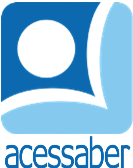 PROF:_______________________________________TURMA:___________NOME:________________________________________________________PROBLEMAS DE SOMACOLHI NA FAZENDA, 12 MAÇÃS, 9 PÊSSEGOS, 12 BANANAS E 20 MANGAS. QUANTAS FRUTAS COLHI?R: ENVIEI 34 EMAILS ANTES DO ALMOÇO E 35 EMAILS DEPOIS DO ALMOÇO. QUANTOS E-MAILS EU ENVIEI?R: NATALIA JOGOU VIDEOGAME POR 3 HORAS NA SEGUNDA, 2 HORAS NA QUINTA E 5 HORAS NO DOMINGO. QUANTAS HORAS, NATALIA PASSOU JOGANDO VIDEOGAME, NESTA SEMANA?R: PETER COLECIONA BONÉS DE BEISEBOL, ELE JÁ TEM 36. DE PRESENTE DE ANIVERSÁRIO SUA MÃE DEU A ELE MAIS 10. QUANTOS BONÉS ELE TEM AGORA?R: TENHO 20 BRINQUEDOS, HOJE MEU AMIGO ME DEU 1 CARRO E 4 CAMINHÕES. QUANTOS BRINQUEDOS TENHO AGORA?R: UMA FAMÍLIA DE QUATRO PESSOAS SAIU PARA JANTAR, EM UM RESTAURANTE POR QUILO. A COMIDA DO PAI CUSTOU R$ 25, A COMIDA DA MÃE R$ 18, A DA FILHA R$ 12 E A DO FILHO R$ 16. QUANTO A FAMÍLIA PAGOU PELO JANTAR?R: 